		WIERSZYKARNIA 2014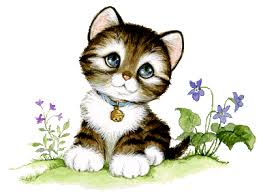  REGULAMINVIII KONKURSU RECYTATORSKIEGO pt. „CO KOTEK MIAŁ … i inne wesołe wierszyki dla najmłodszych”I Organizator:Biblioteka Publiczna im. Jarosława Iwaszkiewicza w Sępólnie KrajeńskimII Termin i miejsce konkursu15 maja 2014 r. od godz. 930 w czytelni dla dzieciIII Cele •   Ukazanie piękna polskich rymowanek dla najmłodszych•   wzbogacenie słownictwa dziecka•   ukazanie piękna języka polskiego•   wyrabianie umiejętności swobodnego oraz kulturalnego zachowania się•   walka z tremą - przezwyciężania nieśmiałości u dzieciIV Warunki uczestnictwa•	w konkursie uczestniczą przedszkolaki z powiatu sępoleńskiego ( dzieci 5 - 6-letnie,          do 3 osób  z każdej grupy)•	uczestnik prezentuje 1 wybraną  przez siebie rymowankę polskiego autora •	prezentowane utwory oceniane będą przez jury pod względem następujących kryteriów:- stopień opanowania pamięciowego tekstu- poprawne i płynne deklamowanie- ogólne wrażenia artystyczne- zgodność doboru utworu z tematyką konkursu•	przewidywane są 3 główne nagrody oraz wyróżnieniaV Termin zgłoszenia do konkursuProsimy o potwierdzenie udziału w konkursie do dnia 12 maja 2014 r. w siedzibie biblioteki - Sępólnie Krajeńskim, ul. Wojska Polskiego 22, tel. 052 388 0220, e-mail: kontakt@biblioteka-sepolno.pl Wraz ze zgłoszeniem należy dostarczyć listę uczestników oraz teksty wierszy 
recytowanych przez dzieci podczas konkursu.KARTA UCZESTNICTWA
W KONKURSIE RECYTATORSKIMpt. „CO KOTEK MIAŁ …i inne wesołe wierszyki dla najmłodszych”Przedszkole/Oddział przedszkolny………………………………………………………………………………………………………………………………………………………………………………………….
Opiekun:…………………………………………………………………………………………………………UCZESTNICY:
1. Imię i nazwisko*…………………………………………………………………………………..Wiek……………………………………………………………………………………………………………….Autor i tytuł wybranego utworu literackiego:……………………………………………...
……………………………………………………………………………………………………………………….2. Imię i nazwisko*…………………………………………………………………………………..Wiek……………………………………………………………………………………………………………...Autor i tytuł wybranego utworu literackiego:……………………………………………..
……………………………………………………………………………………………………………………...3. Imię i nazwisko*………………………………………………………………………………….Wiek…………………………………………………………………………………………………………..….Autor i tytuł wybranego utworu literackiego:………………………………………….....
……………………………………………………………………………………………………………………...*Proszę wypełnić drukowanymi literamiUwaga - Każdy do Karty uczestnictwa dołącza kserokopie tekstu do recytacji